Walnut, date and honey cake 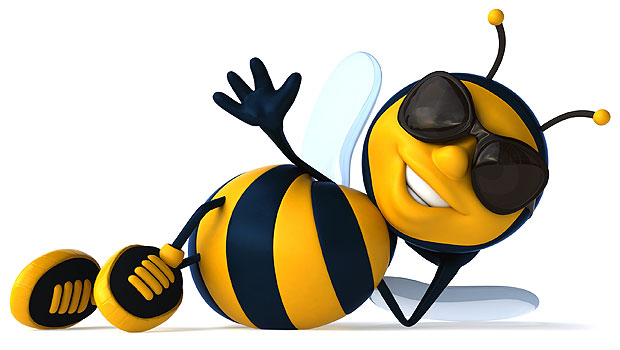 Method: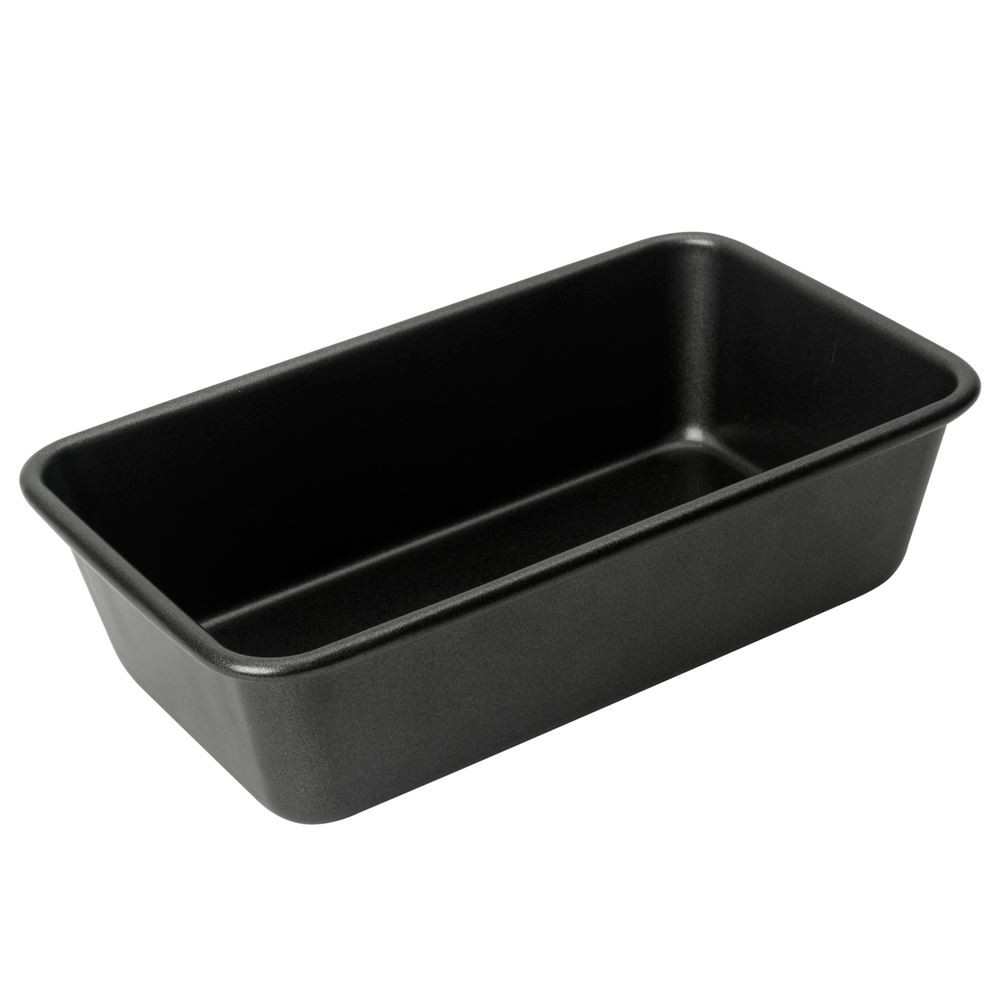 Preheat an oven to 160C and grease a 2lb loaf tin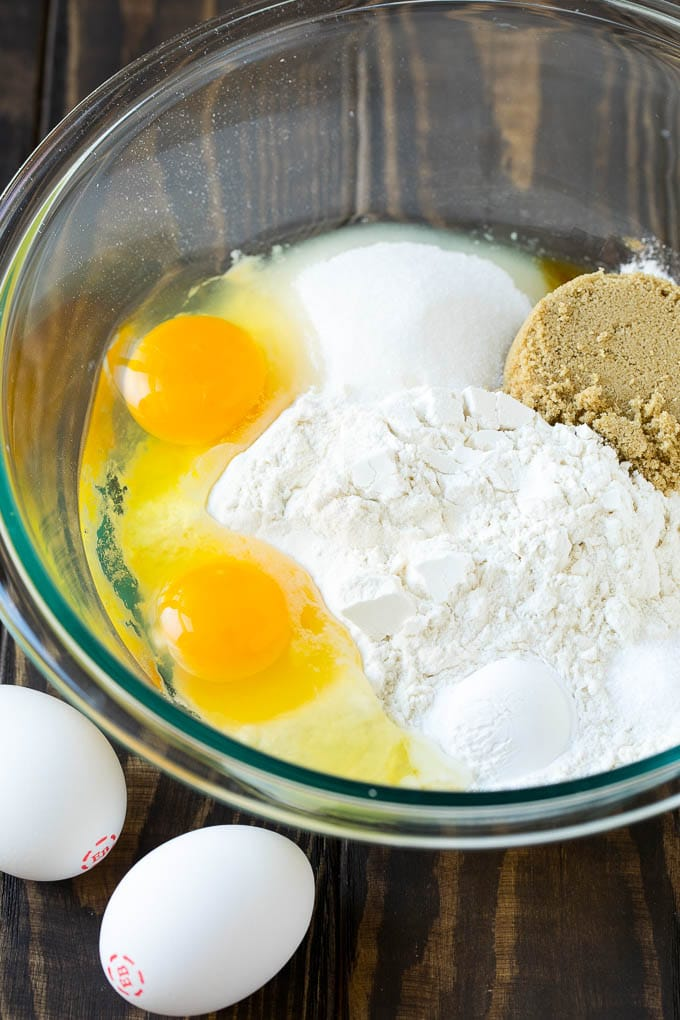 In a large bowl mix in the flour, cinnamon, butter, honey and eggs. 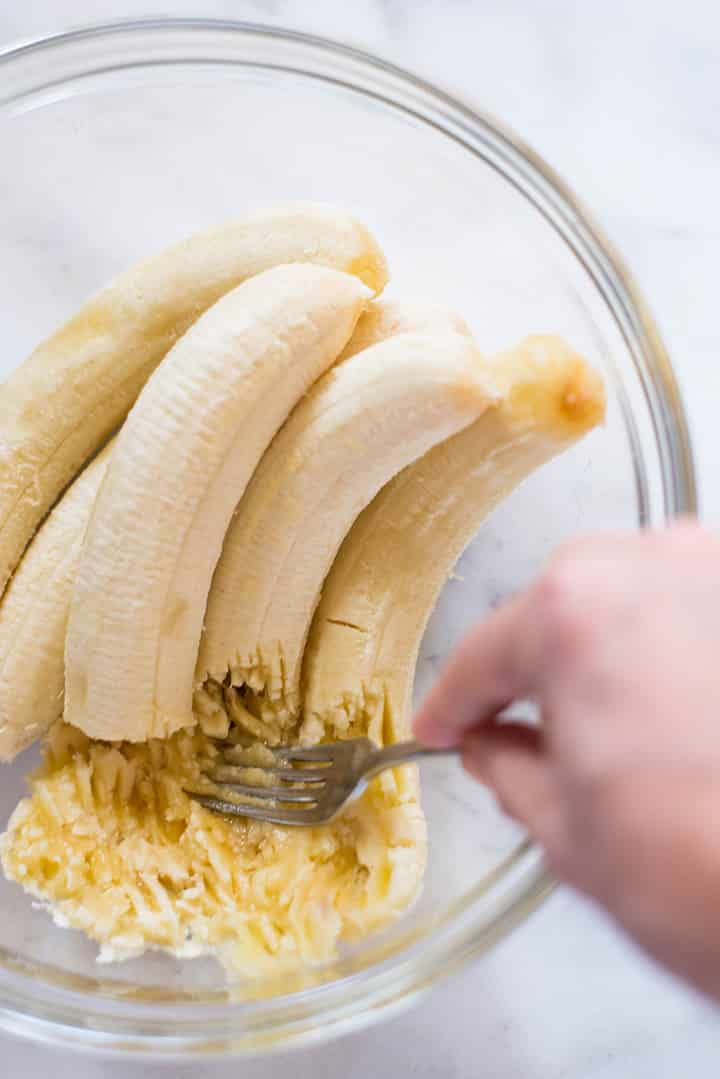 Then to the bowl mash in the bananas and dates and mix for 3 minutes either using a blender or a wooden spoon. Spoon the mixture into the loaf tin and cover with pieces of walnut.Bake for 1 hour until the cake feels firm. Leave to cool for 15 minutes before serving with a cuppa 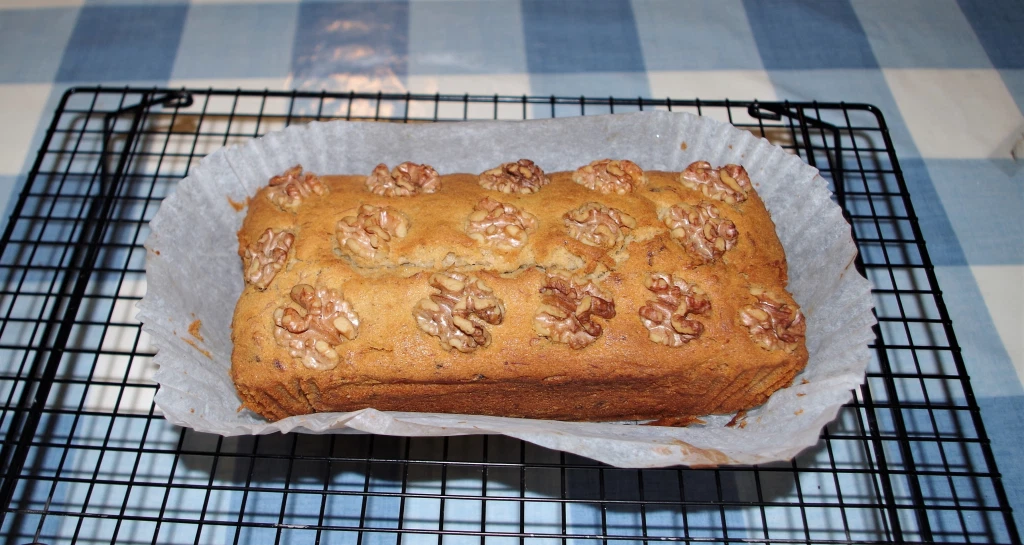 Please remember to send in your photos of you cooking the recipe and the finished product. Send pictures in to alanrtilley@mail.com or text them across to 07817777739225g½ tsp175g100g3 tbsp22100g50gSelf-raising flourGround cinnamonSoftened butterLight muscovado sugarClear honeyEggsRipe bananasChopped DatesChopped Walnuts 